Р Е Ш Е Н И ЕСобрания депутатовМоркинского муниципального районаО внесении изменений в Положение обАдминистрации Моркинского муниципального районаРеспублики Марий ЭлРуководствуясь статьей 41 Федерального закона от 06.10.2003 №131-ФЗ «Об общих принципах организации местного самоуправления в Российской Федерации», частью 6 статьи 33 Устава Моркинского муниципального района Республики Марий Эл Собрание депутатов Моркинского муниципального района РЕШИЛО:1. Внести в Положение об Администрации Моркинского муниципального района Республики Марий Эл, утвержденное решением Собрания депутатов Моркинского муниципального района от 26 февраля      2020 года №60 (в ред. от 30 сентября 2020 года № 83) следующие изменения:1.1. в пунктах 1.1., 1.6., 1.7. слова «муниципального образования «Моркинский муниципальный район» заменить словами «Моркинского муниципального района»;1.2. в пункте 1.3. слова «муниципальное образование «Моркинский муниципальный район» заменить словами «Моркинский муниципальный район»;1.3. абзац седьмой пункта 2.5 признать утратившим силу;1.4. пункт 2.8 дополнить абзацем пятым следующего содержания:«- обязан сообщить в письменной форме Главе муниципального района о прекращении гражданства Российской Федерации либо гражданства иностранного государства - участника международного договора Российской Федерации, в соответствии с которым иностранный гражданин имеет право быть избранным в органы местного самоуправления, или приобретении гражданства (подданства) иностранного государства либо получении вида на жительство или иного документа, подтверждающего право на постоянное проживание на территории иностранного государства гражданина Российской Федерации либо иностранного гражданина, имеющего право на основании международного договора Российской Федерации быть избранным в органы местного самоуправления, в день, когда ему стало известно об этом, но не позднее пяти рабочих дней со дня прекращения гражданства Российской Федерации либо гражданства иностранного государства или приобретения гражданства (подданства) иностранного государства либо получения вида на жительство или иного документа, предусмотренного настоящим пунктом;»;1.5. пункт 2.10 изложить в следующей редакции:«2.10. По окончании срока полномочий главы администрации муниципального района Собрание депутатов муниципального района на ближайшей сессии принимает решение о назначении его временно исполняющим обязанности главы администрации муниципального района, и о проведении конкурса на замещение должности главы администрации муниципального района.В случае досрочного прекращения полномочий главы администрации муниципального района либо применения к нему по решению суда мер процессуального принуждения в виде заключения под стражу или временного отстранения от должности Собрание депутатов муниципального района на ближайшей сессии принимает решение о проведении конкурса на замещение должности главы администрации муниципального района, а исполнение полномочий главы администрации муниципального района временно возлагается на первого заместителя главы администрации муниципального района. В случае временного отсутствия первого заместителя главы администрации муниципального района полномочия главы администрации муниципального района могут быть возложены на одного из заместителей главы администрации муниципального района.В случае отказа главы администрации муниципального района по окончании срока полномочий временно исполнять обязанности главы администрации муниципального района на период проведения конкурса на замещение должности главы администрации муниципального района, а также в случае временного отсутствия главы администрации муниципального района его полномочия временно исполняет первый заместитель главы администрации муниципального района. В случае временного отсутствия первого заместителя главы администрации муниципального района полномочия главы администрации муниципального района могут быть возложены на одного из заместителей главы администрации муниципального района.»;1.6. пункт 3.2 изложить в следующей редакции: «3.2. Администрация муниципального района является органом местного самоуправления муниципального района, уполномоченным на осуществление муниципального контроля на территории муниципального района в соответствии с Федеральным законом от 31 июля 2020 года № 248-ФЗ «О государственном контроле (надзоре) и муниципальном контроле в Российской Федерации.».2. Настоящее решение вступает в силу со дня его подписания.Глава Моркинского муниципального района                                 С.М. ИвановаМорко муниципальный районын депутат-влак Погынжо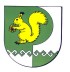 Собрание депутатов    Моркинского муниципального района № 195седьмой созыв«15» декабря 2021 года